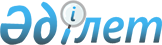 О внесении изменений и дополнений в постановление Правительства Республики Казахстан от 1 марта 2001 года N 311
					
			Утративший силу
			
			
		
					Постановление Правительства Республики Казахстан от 21 ноября 2002 года N 1235. Утратило силу постановлением Правительства Республики Казахстан от 23 августа 2016 года № 476      Сноска. Утратило силу постановлением Правительства РК от 23.08.2016 № 476.      Правительство Республики Казахстан постановляет: 

      1. Внести в постановление Правительства Республики Казахстан от 1 марта 2001 года N 311 "Об образовании Государственной комиссии по памятникам и монументам, сооружаемым в Республике Казахстан" (САПП Республики Казахстан, 2001 г., N 9, ст. 97) следующие изменения и дополнения: 

      1) в Положении о Государственной комиссии по памятникам и монументам, сооружаемым в Республике Казахстан, утвержденном указанным постановлением: 

      в абзаце первом пункта 3 после слов "местных исполнительных органов" дополнить словами "творческих союзов и общественных организаций о сооружении памятников и монументов"; 

      в пункте 5 после слова "необходимости" дополнить словами "не реже одного раза в квартал"; 

      дополнить пунктами 5-1, 5-2 и 5-3 следующего содержания: 

      "5-1. В состав Комиссии входят ведущие архитекторы и скульпторы, искусствоведы, представители государственных органов, учреждений науки и культуры, творческих союзов и других заинтересованных организаций и учреждений. 

      5-2. Перечень вопросов, предлагаемых на рассмотрение Комиссии составляется рабочим органом Комиссии по предложениям местных исполнительных органов, творческих союзов и общественных организаций по мере поступления. 

      5-3. Предложения по завершенным памятникам и монументам, эскизы и модели которых предварительно не рассматривались на заседаниях, на рассмотрение Комиссии не принимаются"; 

      2) ввести в состав Государственной комиссии по памятникам и монументам, сооружаемым в Республике Казахстан, утвержденный указанным постановлением: Мухамеджанова             - Заместителя Премьер-Министра 

Бауржана Алимовича          Республики Казахстан, председателем Жумагулова                - заведующего Отделом социально- 

Бакытжана Турсыновича       культурного развития Канцелярии 

                            Премьер-Министра Республики Казахстан Аманшаева                 - Председателя Комитета культуры 

Ермека Амирхановича         Министерства культуры, информации 

                            и общественного согласия Республики 

                            Казахстан, секретарем Ергалиеву Райхан          - заведующую кафедрой Академии 

Абдешевну                   искусств имени Т. Жургенова, доктора 

                            искусствоведения (по согласованию);       строки: "Есдаулет                 - заведующий сектором Отдела 

Улыкбек Оразбаевич          социально-культурного развития 

                            Канцелярии Премьер-Министра 

                            Республики Казахстан"       изложить в следующей редакции: "Есдаулет                - главный редактор газеты 

Улыкбек Оразбаевич         "Казак адебиетi";       вывести из состава указанной комиссии: Тасмагамбетова Имангали Нургалиевича, Тлеухана Бекболата Канаевича, Барманкулову Баян Карибаевну. 

      2. Настоящее постановление вступает в силу со дня подписания.       Премьер-Министр 

      Республики Казахстан 
					© 2012. РГП на ПХВ «Институт законодательства и правовой информации Республики Казахстан» Министерства юстиции Республики Казахстан
				